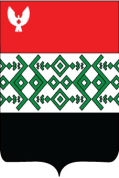 ПРИКАЗот  14.04.2022 г.                                                                                                                 №   27 п. КизнерОб    утверждении    Порядка   исполнения   решенияо   применении     бюджетных     мер    принуждения,решений об изменении (отмене) указанных решенийВ соответствии со статьями 306.1-306.3 Бюджетного кодекса Российской Федерации приказываю:Утвердить прилагаемый Порядок исполнения решения о применении бюджетных мер принуждения, решений об изменении (отмене) указанных решений.Признать утратившим силу приказ от 31.12.2019 г. № 72 «Об утверждении Порядка исполнения решения о применении бюджетных мер принуждения (за исключением передачи уполномоченному по соответствующему бюджету части полномочий главного распорядителя, распорядителя и получателя бюджетных средств)».       3. Настоящий приказ вступает в силу с момента подписания.       4. Контроль за исполнением настоящего приказа оставляю за собой.Начальник Управления финансов                                                                          Л.А. Ушакова                                                                                                       УтвержденприказомУправления финансов Администрации МО «Муниципальный округ Кизнерский районУдмуртской Республики»от 14.04. 2022 г. № 27Порядок
исполнения решений о применении бюджетных мер принуждения, решений об изменении (отмене) указанных решений            1.Настоящий Порядок устанавливает правила исполнения Управлением финансов Администрации муниципального образования «Муниципальный округ Кизнерский район Удмуртской Республики» (далее - Управление финансов) решений о применении бюджетных мер принуждения, решений об изменении (отмене) указанных решений.2. Настоящий Порядок подлежит применению в случае поступления в Управление финансов от органа муниципального финансового контроля уведомления о применении бюджетной меры принуждения (далее - Уведомление) по форме, установленной в приложении 1 к настоящему Порядку, за бюджетные нарушения, предусмотренные главой 30 Бюджетного кодекса Российской Федерации:1) нецелевое использование бюджетных средств; 2) невозврат либо несвоевременный возврат бюджетного кредита;3) неперечисление либо несвоевременное перечисление платы за пользование бюджетным кредитом;4) нарушение условий предоставления бюджетного кредита.3. От имени Управления финансов Уведомление подписывает начальник Управления (лицо, его замещающее).4. Совершение бюджетного нарушения, выявленного органами муниципального финансового контроля, влечет применение Управлением финансов следующих мер принуждения:1) бесспорное взыскание суммы средств, предоставленных из бюджета муниципального образования «Муниципальный округ Кизнерский район Удмуртской Республики»;2) бесспорное взыскание суммы платы за пользование средствами, предоставленными из бюджета муниципального образования «Муниципальный округ Кизнерский район Удмуртской Республики»;3) бесспорное взыскание пеней за несвоевременный возврат средств, предоставленных из бюджета муниципального образования «Муниципальный округ Кизнерский район Удмуртской Республики».5. Управление финансов принимает решение о применении бюджетных мер принуждения или решение об отказе в применении бюджетных мер принуждения по каждому нарушению, указанному в Уведомлении.Управление финансов в целях принятия решения о применении бюджетных мер принуждения или решения об отказе в применении бюджетных мер принуждения вправе направить органу муниципального финансового контроля запрос об уточнении сведений, содержащихся в Уведомлении, в течение 30 календарных дней после его получения.6. Решение о применении бюджетных мер принуждения, решение об их изменении, их отмене или решение об отказе в применении бюджетных мер принуждения принимаются в случаях и в порядке, установленных Правительством Российской Федерации, в течение 30 календарных дней после получения Управлением финансов Уведомления или Уведомления, содержащего уточненные сведения, и подлежат исполнению в срок до одного года со дня принятия указанного решения.По решению Управления финансов  срок исполнения бюджетной меры принуждения, указанный в абзаце первом настоящего пункта, может быть продлен в случаях и на условиях, установленных приказом Управления финансов, в соответствии с общими требованиями, определенными Правительством Российской Федерации.7. Решение о применении бюджетных мер принуждения, решение об изменении решения о применении бюджетных мер принуждения, решение об отмене решения о применении бюджетных мер принуждения или решение об отказе в применении бюджетных мер принуждения принимается Управлением финансов в форме приказа (далее также - приказ Управления финансов).8. Управление финансов, в течение 30 календарных дней после издания приказа Управления финансов направляет один экземпляр приказа Управления финансов - нарушителю, в отношении которого применяется бюджетная мера принуждения, органу муниципального финансового контроля, направившему Уведомление, и главному распорядителю средств бюджета муниципального образования «Муниципальный округ Кизнерский район Удмуртской Республики».9. Основанием для применения бюджетной меры принуждения в виде бесспорного взыскания суммы средств, предоставленных из бюджета муниципального образования «Муниципальный округ Кизнерский район Удмуртской Республики» (далее - местный бюджет), является поступление в Управление финансов Уведомления о следующих бюджетных нарушениях:1) нецелевое использование бюджетных средств;2) невозврат либо несвоевременный возврат бюджетного кредита;3)нарушение условий предоставления бюджетного кредита, в том числе использование соответствующих средств бюджета на цели, не предусмотренные правовым актом (договором), являющимся основанием для предоставления указанных средств.10. Основанием для применения бюджетной меры принуждения в виде бесспорного взыскания суммы платы за пользование средствами, предоставленными из бюджета муниципального образования «Муниципальный округ Кизнерский район Удмуртской Республики», является поступление в Управление финансов Уведомления о следующих бюджетных нарушениях:1) неперечисление либо несвоевременное перечисление платы за пользование бюджетным кредитом;2) нарушение условий предоставления бюджетного кредита.11. Основанием для применения бюджетной меры принуждения в виде бесспорного взыскания пеней за несвоевременный возврат средств, предоставленных из бюджета муниципального образования «Муниципальный округ Кизнерский район Удмуртской Республики», является поступление в Управление финансов Уведомления о следующих бюджетных нарушениях:1) невозврат либо несвоевременный возврат бюджетного кредита;2) неперечисление либо несвоевременное перечисление платы за пользование бюджетным кредитом.12. При поступлении в Управление финансов Уведомления за совершение бюджетных нарушений, взыскиваемая сумма бюджетного кредита, сумма платы за пользование средствами, предоставленными из бюджета муниципального образования «Муниципальный округ Кизнерский район Удмуртской Республики», сумма пеней за несвоевременный возврат средств, предоставленных из бюджета муниципального образования «Муниципальный округ Кизнерский район Удмуртской Республики», определяются Управлением финансов с отделом бухгалтерского учета и отчетности и казначейского исполнения бюджета.Сумма платы за пользование средствами, предоставленными из бюджета муниципального образования «Муниципальный округ Кизнерский район Удмуртской Республики», и сумма пеней за несвоевременный возврат средств, предоставленных из бюджета муниципального образования «Муниципальный округ Кизнерский район Удмуртской Республики», определяются на дату подготовки приказа Управления финансов.13. Формы приказов Управления финансов о применении бюджетных мер принуждения устанавливаются в приложениях 2 - 4 к настоящему Порядку.14. Бесспорное взыскание осуществляется в следующей очередности:1) взыскание суммы платы за пользование средствами, предоставленными из бюджета муниципального образования «Муниципальный округ Кизнерский район Удмуртской Республики»;2) взыскание суммы бюджетного кредита;3) взыскание суммы пеней за несвоевременный возврат средств, предоставленных из бюджета муниципального образования «Муниципальный округ Кизнерский район Удмуртской Республики».15. При поступлении информации от Управления Федерального казначейства по Удмуртской Республике о перечислении нарушителем, в отношении которого применяется бюджетная мера принуждения, в полном объеме суммы средств, использованных с нарушением условий предоставления бюджетного кредита или использованных не по целевому назначению, в бюджет муниципального образования «Муниципальный округ Кизнерский район Удмуртской Республики» Управление финансов в течение 30 календарных дней со дня поступления указанной информации от Управления Федерального казначейства по Удмуртской Республике принимается решение об отмене решения о применении бюджетных мер принуждения согласно приложению 4 к настоящему Порядку.Приложение 1
к Порядку исполнения решений о применении
бюджетных мер принуждения, решений об изменении
(отмене) указанных решенийУведомление
о применении бюджетных мер принужденияНа основании акта ________________________ от "____" ____________ ____ г.(ревизии, проверки, обследования)в отношении______________________________________________________________(полное наименование получателя средств бюджета, код ведомства)установлено: ____________________________________________________________(излагаются обстоятельства совершенного нарушения бюджетного_________________________________________________________________________    законодательства Российской Федерации, сумма выявленных нарушений,________________________________________________________________________.документы и иные сведения, которые подтверждают указанные обстоятельства)     В соответствии со статьей(-ями) ________________  Бюджетного кодексаРоссийской Федерации, а также в соответствии с_________________________________________________________________________(указываются наименования, реквизиты и номера соответствующих статей/_________________________________________________________________________пунктов законодательных и нормативных правовых актов,_________________________________________________________________________      а также в необходимых случаях соответствующий договор (соглашение) напредоставление  средств бюджета)за   допущенные  нарушения законодательства предлагаю применить бюджетные меры   принуждения   в соответствии   с Бюджетным   кодексом   Российской Федерации.Приложение:  копии  акта   (ревизии,   проверки,     обследования) и документов, подтверждающих нарушения (финансовые, бухгалтерские, отчетныеи иные документы).Должность                                   (инициалы и фамилия)       подписьПриложение 2к Порядку исполнения решений о применении
бюджетных мер принуждения, решений об изменении
(отмене) указанных решенийОформляется на бланке УправленияПриказ
О применении бюджетной меры принуждения в виде бесспорного взыскания суммы средств, 
"____________________________________________________________________"     В  соответствии  с   приказом______________________________  "Об  утверждении   Порядка исполнения решений о применении бюджетных  мер  принуждения,   решений обизменении  (отмене)  указанных  решений"  на  основании     уведомления оприменении бюджетной меры принуждения от______________________ N _______,направленного __________________________________________________________,(наименование органа государственного финансового контроля)приказываю:     1. Исполнить   бюджетную   меру   принуждения   в связи с выявлениемфакта____________________________________________________________________                        (содержание нарушения)на основании __________________________________________ путем бесспорного                 (реквизиты договора, соглашения)взыскания    средств        в размере ________________ рублей.     2. Управлению   финансов взыскать денежные средства в сумме ____________ и перечислить взысканные средства в бюджет на КБК _________________________.Код ОКТМО муниципального образования "______________" - ______________.3. Установить срок исполнения настоящего приказа до "__" _______20___ года.Начальник Управления финансов   ___________ ______________________________________                                                               (подпись)          (расшифровка подписи)Приложение 3
к Порядку исполнения решений о применении
бюджетных мер принуждения, решений об изменении
(отмене) указанных решенийОформляется на бланке УправленияПриказ
О внесении изменений в приказ о применении бюджетных мер принуждения     В  соответствии  с   приказом__________________  "Об  утверждении   Порядка исполнения решений о применении бюджетных  мер  принуждения,   решений об изменении  (отмене)   указанных   решений" , приказываю:     Изложить   приказ   Управления  финансов от______________ N ____ "__________________________________________________________________________________________________________________________"  (наименование приказа Управления финансов о  применении бюджетных мер принуждения)согласно приложению.Начальник Управления финансов  ___________ ______________________________________(подпись)          (расшифровка подписи)Приложение 4к Порядку исполнения решений о применении
бюджетных мер принуждения, решений об изменении
(отмене) указанных решенийОформляется на бланке УправленияПриказ
Об отмене решения о применении бюджетных мер принуждения     В  соответствии  с   приказом_______________________  "Об  утверждении   Порядкаисполнения решений о применении бюджетных  мер  принуждения,   решений об изменении  (отмене)   указанных   решений", приказываю:     Отменить   решение  о применении бюджетных мер принуждения, принятое приказом Управления финансов от ________N____  ________________________________________. Начальник Управления финансов ___________ ______________________________________(подпись)          (расшифровка подписиАдминистрациямуниципального образования «Муниципальный округКизнерский районУдмуртской Республики»Управление финансов«Удмурт Элькунысь Кизнер ёрос муниципал округ» муниципал кылдытэтлэн   АдминистрациезКоньдон ужпумъёсъякивалтонни